Уважаемые руководители!В связи с актуальностью распространения среди подростков и молодежи некурительной никотиносодержащей продукции министерство общего и профессионального образования Ростовской области предлагает довести до сведения руководителей образовательных организаций информацию, разработанную ФБУЗ «Центр гигиенического образования населения»  Роспотребнадзора».Информация «Старый враг под новой маской. Табак без дыма, никотин без табака» размещена по адресу http://cgon.rospotrebnadzor.ru/content/62/3921/  на сайте ФБУЗ «Центр гигиенического образования населения» Роспотребнадзора» в разделе «Здоровый образ жизни».Рекомендуем разместить информацию в общедоступных ресурсах, на сайтах образовательных организаций.Кроме того, специалисты Управления Роспотребнадзора по Ростовской области готово принять участие в совещаниях с руководителями образовательных организаций с выступлением по данному вопросу.Белорусевич Надежда Владимировна+7 (863) 240-46-56 843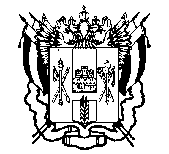 ПРАВИТЕЛЬСТВО  РОСТОВСКОЙ  ОБЛАСТИМИНИСТЕРСТВООБЩЕГО  И  ПРОФЕССИОНАЛЬНОГООБРАЗОВАНИЯРОСТОВСКОЙ ОБЛАСТИ(минобразование Ростовской области)пер. Доломановский, . Ростов-на-Дону, 44082тел.   (86) 240-4-97  факс (86) 267-86-44E-mail: min@rostobr.ruhttp://www.rostobr.ru[REGNUMDATESTAMP]   № 24/3.2-680  от  24.01.2020Руководителяморганов местного самоуправления,осуществляющих управлениев сфере образованияРуководителямгосударственных профессиональныхобразовательных организацийЗаместитель министра - начальник управления непрерывного образования[SIGNERSTAMP1]А.Е. Фатеев